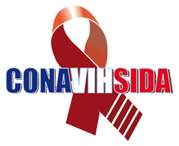 Índice de información disponible
Portal de Transparencia CONAVIHSIDA
Oficina de Acceso a la Información – CONAVIHSIDABASE LEGAL DE LA INSTITUCIÓNOPCIÓN: MARCO LEGAL DEL SISTEMA DE TRANSPARENCIA / LEYESOPCIÓN: MARCO LEGAL DEL SISTEMA DE TRANSPARENCIA / DECRETOSOPCIÓN: MARCO LEGAL DEL SISTEMA DE TRANSPARENCIA / RESOLUCIONES Y REGLAMENTOSOPCIÓN: ESTRUCTURA ORGÁNICA DE LA INSTITUCIÓNOPCIÓN: NORMATIVASOPCIÓN: OFICINA DE LIBRE ACCESO A LA INFORMACIÓNOPCIÓN: PLAN ESTRATÉGICO DE LA INSTITUCIÓNOPCIÓN: PUBLICACIONES OFICIALESOPCIÓN: ESTADÍSTICAS INSTITUCIONALESOPCIÓN: SERVICIOS AL PÚBLICO OPCIÓN: ACCESO AL PORTAL DE 311 SOBRE QUEJAS, RECLAMACIONES, SUGERENCIAS Y DENUNCIASOPCIÓN: RECURSOS HUMANOS/NOMINASOPCIÓN: RECURSOS HUMANOS/ JUBILACIONES, PENSIONES Y RETIROSOPCIÓN: RECURSOS HUMANOS/VACANTESOPCIÓN: BENEFICIARIOS DE PROGRAMAS ASISTENCIALESOPCIÓN: PRESUPUESTO / PRESUPUESTOOPCIÓN: PRESUPUESTO / EJECUCIÓN DEL PRESUPUESTO
OPCIÓN: DECLARACIONES JURADAS DE PATRIMONIOOPCIÓN: COMPRAS Y CONTRATACIONES OPCIÓN: PROYECTOS Y PROGRAMASOPCIÓN: FINANZAS/ BALANCE GENERALOPCIÓN: FINANZAS/ INGRESOS  Y EGRESOSOPCIÓN: FINANZAS/ INFORMES DE AUDITORÍASOPCIÓN: FINANZAS/ ACTIVOS FIJOSOPCIÓN: FINANZAS/ INVENTARIO DE ALMACÉNOPCIÓN: MIEMBROS COMISION DE ETICAOPCIÓN: VALORES COMISIÓN DE ÉTICAOPCIÓN: RÉGIMEN ÉTICOInstituciónInstitución: Consejo Nacional para el VIH y el Sida (CONAVIHSIDA) 
Incumbente: Dr. Víctor Terrero Encarnación– Director Ejecutivo
Teléfono: (809) 732-7772 Dirección Física: Avenida Ortega y Gasset #449 Plaza de la Salud, Edificio CEDERHSA #4, Ensanche La Fe, Santo Domingo, D.N., República Dominicana. Dirección Web:  http://www.conavihsida.gob.do Correo Electrónico Institucional: oai@conavihsida.gob.do  Enlace Portal TransparenciaFecha de ActualizaciónURL: http://www.conavihsida.gob.do/transparencia/Abril 2018Documento / InformaciónFormatoEnlaceFechaDisponibilidad (Si/No)Constitución PolíticaDe la República DominicanaProclamada el 26 de enero. Publicada en la Gaceta Oficial No. 10561, del 26 de enero de 2010 | 15 de Enero de 2010Digital –descargahttp://www.conavihsida.gob.do/transparencia/index.php/base-legalAbril 2018         SiLEY 135-11 Que establece el marco jurídico y derechos de las personas que viven con VIH o SIDADigital –descargahttp://www.conavihsida.gob.do/transparencia/index.php/base-legalAbril 2018SiDecreto No. 486-12Que Crea la Dirección de Ética e Integridad Gubernamental (DIGEIG)Digital –descargahttp://www.conavihsida.gob.do/transparencia/index.php/base-legalAbril  2018SiDocumento / InformaciónFormatoEnlaceFechaDisponibilidad (Si/No)Ley 10-04 De la Cámara de Cuentas de la Rep. DominicanaPrograma de Transparencia de la Gestión Pública.Digital -descargahttp://www.conavihsida.gob.do/transparencia/index.php/marco-legal-de-transparencia/category/leyesAbril 2018SiLey 10-07Que Constituye el Sistema Nacional de Control Interno y de la Contraloría General de la RepúblicaPrograma de Transparencia de la Gestión Pública.Digital -descargahttp://www.conavihsida.gob.do/transparencia/index.php/marco-legal-de-transparencia/category/leyesAbril 2018SiLey 105-13De régimen SalarialDigital -descargahttp://www.conavihsida.gob.do/transparencia/index.php/marco-legal-de-transparencia/category/leyesAbril 2018SiLey 120-01Código de Ética del Servidor PúblicoDigital -descargahttp://www.conavihsida.gob.do/transparencia/index.php/marco-legal-de-transparencia/category/leyesAbril 2018SiLey 126-01Que crea la Dirección General de Contabilidad GubernamentalDigital -descargahttp://www.conavihsida.gob.do/transparencia/index.php/marco-legal-de-transparencia/category/leyesAbril 2018SiLey 13-07Sobre el Tribunal Superior AdministrativoDigital -descargahttp://www.conavihsida.gob.do/transparencia/index.php/marco-legal-de-transparencia/category/leyesAbril 2018SiLey 155-13Ley de presupuesto general del Estado DominicanoDigital -descargahttp://www.conavihsida.gob.do/transparencia/index.php/marco-legal-de-transparencia/category/leyesAbril 2018SiLey 311-14Sobre Declaración Jurada de PatrimonioDigital -descargahttp://www.conavihsida.gob.do/transparencia/index.php/marco-legal-de-transparencia/category/leyesAbril 2018SiLey 340-06 y 449-06Sobre Compras y Contrataciones de Bienes, Servicios, Obras y Concesiones y reglamentación complementariaDigital -descargahttp://www.conavihsida.gob.do/transparencia/index.php/marco-legal-de-transparencia/category/leyesAbril 2018SiLey 423-06Orgánica de Presupuesto para el Sector PúblicoDigital -descargahttp://www.conavihsida.gob.do/transparencia/index.php/marco-legal-de-transparencia/category/leyesAbril 2018SiLey 498-06De Planificación e Inversión PúblicaDigital -descargahttp://www.conavihsida.gob.do/transparencia/index.php/marco-legal-de-transparencia/category/leyesAbril 2018SiLey 5-07Que crea el Sistema Integrado de Administración Financiera del EstadoDigital -descargahttp://www.conavihsida.gob.do/transparencia/index.php/marco-legal-de-transparencia/category/leyesAbril 2018SiLey 567-05De Tesorería NacionalDigital -descargahttp://www.conavihsida.gob.do/transparencia/index.php/marco-legal-de-transparencia/category/leyesAbril 2018SiLey 6-06De Crédito PúblicoDigital -descargahttp://www.conavihsida.gob.do/transparencia/index.php/marco-legal-de-transparencia/category/leyesAbril 2018SiLey 82-79Sobre Declaración Jurada de BienesDigital -descargahttp://www.conavihsida.gob.do/transparencia/index.php/marco-legal-de-transparencia/category/leyesAbril 2018SiLey General 200-04Sobre Libre Acceso a la Información PúblicaDigital -descargahttp://www.conavihsida.gob.do/transparencia/index.php/marco-legal-de-transparencia/category/leyesAbril 2018SiLey No. 41-08Sobre la Función PúblicaDigital -descargahttp://www.conavihsida.gob.do/transparencia/index.php/marco-legal-de-transparencia/category/leyesAbril 2018SiLey No. 481-08General de ArchivosDigital -descargahttp://www.conavihsida.gob.do/transparencia/index.php/marco-legal-de-transparencia/category/leyesAbril 2018SiDocumento / InformaciónFormatoEnlaceFechaDisponibilidad (Si/No)Decreto 129-10Digital -descargahttp://www.conavihsida.gob.do/transparencia/index.php/marco-legal-de-transparencia/category/decretosAbril 2018SiDecreto 149-98Que crea las Comisiones de Ética PúblicaDigital -descargahttp://www.conavihsida.gob.do/transparencia/index.php/marco-legal-de-transparencia/category/decretosAbril 2018SiDecreto 15-17Digital -descargahttp://www.conavihsida.gob.do/transparencia/index.php/marco-legal-de-transparencia/category/decretosAbril 2018SiDecreto 1523-04Que establece el Procedimiento para la Contratación de Operaciones de Crédito Público Interno y Externo de la NaciónDigital -descargahttp://www.conavihsida.gob.do/transparencia/index.php/marco-legal-de-transparencia/category/decretosAbril 2018SiDecreto 287-06 Sobre Declaración Jurada de BienesDigital -descargahttp://www.conavihsida.gob.do/transparencia/index.php/marco-legal-de-transparencia/category/decretosAbril 2018SiDecreto 441-06Digital -descargahttp://www.conavihsida.gob.do/transparencia/index.php/marco-legal-de-transparencia/category/decretosAbril 2018SiDecreto 486-12Que crea la Dirección General de Ética e Integridad GubernamentalDigital -descargahttp://www.conavihsida.gob.do/transparencia/index.php/marco-legal-de-transparencia/category/decretosAbril 2018SiDecreto 491-07Que establece el reglamento de aplicación del Sistema Nacional de Control InternoDigital -descargahttp://www.conavihsida.gob.do/transparencia/index.php/marco-legal-de-transparencia/category/decretosAbril 2018SiDecreto 523-09Reglamento de relaciones laborales en la administración públicaDigital -descargahttp://www.conavihsida.gob.do/transparencia/index.php/marco-legal-de-transparencia/category/decretosAbril 2018SiDecreto 524-09Reglamento de reclutamiento y selección de personal en la administración públicaDigital -descargahttp://www.conavihsida.gob.do/transparencia/index.php/marco-legal-de-transparencia/category/decretosAbril 2018SiDecreto 525-09Reglamento de evaluación del desempeño y promoción de los servidores y funcionarios públicosDigital -descargahttp://www.conavihsida.gob.do/transparencia/index.php/marco-legal-de-transparencia/category/decretosAbril 2018SiDecreto 527-09Reglamento estructura orgánica, cargos y política salarialDigital -descargahttp://www.conavihsida.gob.do/transparencia/index.php/marco-legal-de-transparencia/category/decretosAbril 2018SiDecreto 528-09Reglamento orgánico funcional del Ministerio de Administración PúblicaDigital -descargahttp://www.conavihsida.gob.do/transparencia/index.php/marco-legal-de-transparencia/category/decretosAbril  2018SiDecreto 543-12que sustituye el 490-07 reglamento de Compras y Contrataciones de Bienes, Servicios, y ObrasDigital -descargahttp://www.conavihsida.gob.do/transparencia/index.php/marco-legal-de-transparencia/category/decretosAbril 2018SiDecreto 694-09Que crea el Sistema 311 de Denuncias, Quejas, Reclamaciones y SugerenciasDigital -descargahttp://www.conavihsida.gob.do/transparencia/index.php/marco-legal-de-transparencia/category/decretosAbril 2018SiDecreto No.130-05Aprueba el Reglamento de la Ley General de Libre Acceso a la Información PúblicaDigital -descargahttp://www.conavihsida.gob.do/transparencia/index.php/marco-legal-de-transparencia/category/decretosAbril 2018SiDocumento / InformaciónFormatoEnlaceFechaDisponibilidad (Si/No)Resolución 1-13Sobre Contenido del Portal de TransparenciaDigital -descargahttp://www.conavihsida.gob.do/transparencia/index.php/marco-legal-de-transparencia/category/resolucionesAbril 2018SiResolución 2-2012Instituye a constituir la Oficina Libre AccesoDigital -descargahttp://www.conavihsida.gob.do/transparencia/index.php/marco-legal-de-transparencia/category/resolucionesAbril  2018SiReglamento 06-04Digital -descargahttp://www.conavihsida.gob.do/transparencia/index.php/marco-legal-de-transparencia/category/reglamentosAbril 2018SiReglamento 09-04Contratación de Firmas de Auditorias Privadas IndependientesDigital -descargahttp://www.conavihsida.gob.do/transparencia/index.php/marco-legal-de-transparencia/category/reglamentosAbril 2018SiReglamento 481-08Ley de Aplicación de la Ley General de ArchivosDigital -descargahttp://www.conavihsida.gob.do/transparencia/index.php/marco-legal-de-transparencia/category/reglamentosAbril 2018SiReglamento 490-07De Compras y Contrataciones de Bienes, Servicios y ObrasDigital -descargahttp://www.conavihsida.gob.do/transparencia/index.php/marco-legal-de-transparencia/category/reglamentosAbril 2018SiDocumento / InformaciónFormatoEnlaceFechaDisponibilidad (Si/No)Organigrama de la InstituciónDigital -descargahttp://www.conavihsida.gob.do/transparencia/index.php/organigramaAbril 2018SiDocumento / InformaciónFormatoEnlaceFechaDisponibilidad (Si/No)Derechos de los ciudadanos al acceso a la información públicaDigital -descargahttp://www.conavihsida.gob.do/transparencia/index.php/derechos-de-los-ciudadanosAbril  2018SiDocumento / InformaciónFormatoEnlaceFechaDisponibilidad (Si/No)ESTRUCTURA ORGANIZACIONALDigital -descargahttp://www.conavihsida.gob.do/transparencia/index.php/oficina-de-libre-acceso-a-la-informacion/estructura-organizacional-de-la-oaiAbril 2018SiMANUAL DE ORGANIZACIÓN OAIDigital -descargahttp://www.conavihsida.gob.do/transparencia/index.php/oficina-de-libre-acceso-a-la-informacion/manual-de-organizacion-oaiAbril 2018SiMANUAL DE PROCEDIMIENTO OAIDigital -descargahttp://www.conavihsida.gob.do/transparencia/index.php/oficina-de-libre-acceso-a-la-informacion/manual-de-procedimiento-oaiAbril 2018SiEstadística y Gestión OAIDigital -descargahttp://www.conavihsida.gob.do/transparencia/index.php/oficina-de-libre-acceso-a-la-informacion/estadisticas-y-balances-de-gestion-oaiAbril 2018SiESTADÍSTICAS DE LA OAI SEGUNDO TRIMESTRE 2017Digital -descargahttp://www.conavihsida.gob.do/transparencia/index.php/oficina-de-libre-acceso-a-la-informacion/estadisticas-y-balances-de-gestion-oai
Abril 2018SiESTADÍSTICAS DE LA OAI TERCER TRIMESTRE 2017Digital -descargahttp://www.conavihsida.gob.do/transparencia/index.php/oficina-de-libre-acceso-a-la-informacion/estadisticas-y-balances-de-gestion-oai
Abril 2018SiEstadísticas OAI Julio 2017Digital -descargahttp://www.conavihsida.gob.do/transparencia/index.php/oficina-de-libre-acceso-a-la-informacion/estadisticas-y-balances-de-gestion-oaiAbril 2018SiResponsable de la OAIDigital -descargahttp://www.conavihsida.gob.do/transparencia/index.php/oficina-de-libre-acceso-a-la-informacion/responsable-de-la-oaiAbril 2018SiInformación clasificada: Sistematización casos Ene-Mar 2017Digital -descargahttp://www.conavihsida.gob.do/transparencia/index.php/oficina-de-libre-acceso-a-la-informacion/2017-06-12-14-48-48Abril 2018SiInformación clasificada: Sistematización casos Julio-Septiembre  2017Digital -descargahttp://www.conavihsida.gob.do/transparencia/index.php/oficina-de-libre-acceso-a-la-informacion/2017-06-12-14-48-48Abril 2018SiÍNDICE DE DOCUMENTOS PARA ENTREGADigital -descargahttp://www.conavihsida.gob.do/transparencia/index.php/oficina-de-libre-acceso-a-la-informacion/indice-de-documentos-para-entregaAbril 2018SiFormulario de Solicitud de Información PúblicaDigital -descargahttp://www.conavihsida.gob.do/transparencia/index.php/oficina-de-libre-acceso-a-la-informacion/formulario-de-solicitud-de-informacion-publicaAbril 2018SiDocumento / InformaciónFormatoEnlaceFechaDisponibilidad (Si/No)Memoria Institucional CONAVIHSIDA 2016Digital -descargahttp://www.conavihsida.gob.do/transparencia/index.php/plan-estrategicoAbril 2018SiPlan Estratégico Nacional (PEN) - ITS, VIH y SIDA - 2015 - 2018El Plan Estratégico Nacional para la Respuesta a las ITSS y al VIH-SIDA (PEN) recopila la visión, las estrategias y los resultados principales de la Respuesta Nacional para el periodo 2015-2018.Digital -descargahttp://www.conavihsida.gob.do/transparencia/index.php/plan-estrategicoAbril 2018SiProg. VIH adulto Ped 2017 Rev 28102016 Presupuesto ajustadoDigital -descargahttp://www.conavihsida.gob.do/transparencia/index.php/plan-estrategicoAbril 2018SiProg. VIH adulto y pediátrico 2018 REV CVDigital -descargahttp://www.conavihsida.gob.do/transparencia/index.php/plan-estrategicoAbril 2018SiDocumento / InformaciónFormatoEnlaceFechaDisponibilidad (Si/No)ENDESA 2013Digital -descargahttp://www.conavihsida.gob.do/transparencia/index.php/publicaciones/category/publicaciones-2Abril 2018SiENDESA Bateyes 2013Digital -descargahttp://www.conavihsida.gob.do/transparencia/index.php/publicaciones/category/publicaciones-2Abril 2018SiINTERVENCIONES DEL CONSEJO NACIONAL PARA EL VIH Y EL SIDA E y DDigital -descargahttp://www.conavihsida.gob.do/transparencia/index.php/publicaciones/category/publicaciones-2Abril 2018SiNOTA PRENSA AVANCES 2016Digital -descargahttp://www.conavihsida.gob.do/transparencia/index.php/publicaciones/category/publicaciones-2Abril 2018SiResumen Ejecutivo Informe Diálogo Nacional VIH y Derecho RPDigital -descargahttp://www.conavihsida.gob.do/transparencia/index.php/publicaciones/category/publicaciones-2Abril 2018SiRESUMEN EJECUTIVO SERVICIOS LEGALES GRATUITOS PVVIH Y POBLACIONES CLAVEDigital -descargahttp://www.conavihsida.gob.do/transparencia/index.php/publicaciones/category/publicaciones-2Abril 2018SiBrochure ConviviendoDigital -descargahttp://www.conavihsida.gob.do/transparencia/index.php/publicaciones/category/infografiasAbril 2018SiBrochure Hazte la Prueba – EndDigital -descargahttp://www.conavihsida.gob.do/transparencia/index.php/publicaciones/category/infografiasAbril 2018SiBrochure Hazte la Prueba – FrontDigital -descargahttp://www.conavihsida.gob.do/transparencia/index.php/publicaciones/category/infografiasAbril 2018SiBrochure Semana SantaDigital -descargahttp://www.conavihsida.gob.do/transparencia/index.php/publicaciones/category/infografiasAbril 2018SiBoletines digitales Digital -descargahttp://www.conavihsida.gob.do/transparencia/index.php/publicaciones/category/boletines-digitalesAbril 2018SiDocumento / InformaciónFormatoEnlaceFechaDisponibilidad (Si/No)Cuadro de mando Estadísticas 2do trimestre Abril - Junio 2017Digital -descargahttp://www.conavihsida.gob.do/transparencia/index.php/estadisticasAbril 2018SiSubvención apoyo a poblaciones clave de mayor riesgo al VIH 2016-2018Digital -descargahttp://www.conavihsida.gob.do/transparencia/index.php/estadisticasAbril 2018SiReporte de Atención IntegralDigital -descargahttp://www.conavihsida.gob.do/transparencia/index.php/estadisticasAbril 2018SiFormulario de Aplicaciones a Políticas SocialesDigital -descargahttp://www.conavihsida.gob.do/transparencia/index.php/estadisticasAbril 2018SiDocumento / InformaciónFormatoEnlaceFechaDisponibilidad (Si/No)Brochure Servicio Legales Gratuitos 1Digital -descargahttp://www.conavihsida.gob.do/transparencia/index.php/serviciosAbril 2018SiBrochure Servicio Legales Gratuitos 2Digital -descargahttp://www.conavihsida.gob.do/transparencia/index.php/serviciosAbril 2018SiFlyers Servicio Gratuito End 2Digital -descargahttp://www.conavihsida.gob.do/transparencia/index.php/serviciosAbril 2018SiFlyers Servicio Gratuito Front 1Digital -descargahttp://www.conavihsida.gob.do/transparencia/index.php/serviciosAbril 2018SiDocumento / InformaciónFormatoEnlaceFechaDisponibilidad (Si/No) ACCESO AL 311URLhttp://www.311.gob.do/Abril 2018SiDocumento / InformaciónFormatoEnlaceFechaDisponibilidad (Si/No)Marzo 2017 – Nómina empleados contratados 10%Digital -descargahttp://www.conavihsida.gob.do/transparencia/index.php/2014-10-10-20-36-19/nominas/category/2017-2Abril 2018SiMarzo 2017 – Nómina empleados contratados en pruebaDigital -descargahttp://www.conavihsida.gob.do/transparencia/index.php/2014-10-10-20-36-19/nominas/category/2017-2Abril 2018SiMarzo 2017 – Nómina empleados fijosDigital -descargahttp://www.conavihsida.gob.do/transparencia/index.php/2014-10-10-20-36-19/nominas/category/2017-2Abril 2018SiMarzo 2017 – Nómina personal de vigilanciaDigital -descargahttp://www.conavihsida.gob.do/transparencia/index.php/2014-10-10-20-36-19/nominas/category/2017-2Abril 2018SiAbril 2017 – Nómina empleados contratados 10%Digital -descargahttp://www.conavihsida.gob.do/transparencia/index.php/2014-10-10-20-36-19/nominas/category/2017-2Abril 2018SiAbril 2017 – Nómina empleados contratados en pruebaDigital -descargahttp://www.conavihsida.gob.do/transparencia/index.php/2014-10-10-20-36-19/nominas/category/2017-2Abril 2018SiAbril 2017 – Nómina empleados fijosDigital -descargahttp://www.conavihsida.gob.do/transparencia/index.php/2014-10-10-20-36-19/nominas/category/2017-2Abril 2018SiAbril 2017 – Nómina personal vigilanciaDigital -descargahttp://www.conavihsida.gob.do/transparencia/index.php/2014-10-10-20-36-19/nominas/category/2017-2Abril 2018SiMayo 2017 – Nómina empleados contratados 10%Digital -descargahttp://www.conavihsida.gob.do/transparencia/index.php/2014-10-10-20-36-19/nominas/category/2017-2Abril 2018SiMayo 2017 – Nómina empleados contratados en pruebaDigital -descargahttp://www.conavihsida.gob.do/transparencia/index.php/2014-10-10-20-36-19/nominas/category/2017-2Abril 2018SiMayo 2017 – Nómina empleados fijosDigital -descargahttp://www.conavihsida.gob.do/transparencia/index.php/2014-10-10-20-36-19/nominas/category/2017-2Abril 2018SiMayo 2017 – Nómina empleados de vigilanciaDigital -descargahttp://www.conavihsida.gob.do/transparencia/index.php/2014-10-10-20-36-19/nominas/category/2017-2Abril 2018SiJunio 2017 – Nómina empleados contratados 10%Digital -descargahttp://www.conavihsida.gob.do/transparencia/index.php/2014-10-10-20-36-19/nominas/category/2017-2Abril 2018SiJunio 2017 – Nómina empleados contratados en pruebaDigital -descargahttp://www.conavihsida.gob.do/transparencia/index.php/2014-10-10-20-36-19/nominas/category/2017-2Abril 2018SiJunio 2017 – Nómina empleados fijosDigital -descargahttp://www.conavihsida.gob.do/transparencia/index.php/2014-10-10-20-36-19/nominas/category/2017-2Abril 2018SiJunio 2017 – Nómina empleados de vigilancia Digital -descargahttp://www.conavihsida.gob.do/transparencia/index.php/2014-10-10-20-36-19/nominas/category/2017-2Abril 2018SiJulio 2017 – Nómina empleados contratados 10%Digital -descargahttp://www.conavihsida.gob.do/transparencia/index.php/2014-10-10-20-36-19/nominas/category/2017-2Abril 2018SiJulio 2017 – Nómina empleados contratados en pruebaDigital -descargahttp://www.conavihsida.gob.do/transparencia/index.php/2014-10-10-20-36-19/nominas/category/2017-2Abril 2018SiJulio 2017 – Nómina empleados fijosDigital -descargahttp://www.conavihsida.gob.do/transparencia/index.php/2014-10-10-20-36-19/nominas/category/2017-2Abril 2018SiJulio 2017 – Nómina empleados de vigilanciaDigital -descargahttp://www.conavihsida.gob.do/transparencia/index.php/2014-10-10-20-36-19/nominas/category/2017-2Abril 2018SiSeptiembre 2017 – Nómina empleados contratados en pruebaDigital -descargahttp://www.conavihsida.gob.do/transparencia/index.php/2014-10-10-20-36-19/nominas/category/mes-septiembre Abril 2018SiSeptiembre  2017 – Nómina empleados fijosDigital -descargahttp://www.conavihsida.gob.do/transparencia/index.php/2014-10-10-20-36-19/nominas/category/mes-septiembre Abril 2018SiSeptiembre 2017 – Nómina empleados de vigilancia Digital -descargahttp://www.conavihsida.gob.do/transparencia/index.php/2014-10-10-20-36-19/nominas/category/mes-septiembre Abril 2018SiDocumento / InformaciónFormatoEnlaceFechaDisponibilidad (Si/No)Jubilaciones, pensiones y retirosDigital -descargahttp://www.conavihsida.gob.do/transparencia/index.php/2014-10-10-20-36-19/jubilaciones-pensiones-y-retirosAbril 2018SiDocumento / InformaciónFormatoEnlaceFechaDisponibilidad (Si/No)VacantesDigital -descargahttp://www.conavihsida.gob.do/transparencia/index.php/2014-10-10-20-36-19/vacantesAbril 2018SiDocumento / InformaciónFormatoEnlace / DocumentosFechaDisponibilidad (Si/No)BeneficiariosDigital -descargahttp://www.conavihsida.gob.do/transparencia/index.php/beneficiariosAbril 2018SiDocumento / InformaciónFormatoEnlaceFechaDisponibilidad (Si/No)Presupuesto Institucional Contrapartida 2017Digital -descargahttp://www.conavihsida.gob.do/transparencia/index.php/presupuesto/category/presupuestoAbril 2018SiPresupuesto Institucional Subvención 2017Digital -descargahttp://www.conavihsida.gob.do/transparencia/index.php/presupuesto/category/presupuestoAbril 2018SiPresupuesto Institucional Contrapartida 2016Digital -descargahttp://www.conavihsida.gob.do/transparencia/index.php/presupuesto/category/presupuestoAbril 2018SiPresupuesto Institucional Subvención 2016Digital -descargahttp://www.conavihsida.gob.do/transparencia/index.php/presupuesto/category/presupuestoAbril 2018SiDocumento / InformaciónFormatoEnlaceFechaDisponibilidad (Si/No)Ejecución Presupuestaria 2014Digital -descargahttp://www.conavihsida.gob.do/transparencia/index.php/presupuesto/category/ejecucion-del-presupuestoAbril 2018SiEjecución Presupuestaria 2015Digital -descargahttp://www.conavihsida.gob.do/transparencia/index.php/presupuesto/category/ejecucion-del-presupuestoAbril 2018SiEjecución Presupuestaria Enero 2017Digital -descargahttp://www.conavihsida.gob.do/transparencia/index.php/presupuesto/category/ejecucion-del-presupuestoAbril 2018SiEjecución Presupuestaria Febrero 2017Digital -descargahttp://www.conavihsida.gob.do/transparencia/index.php/presupuesto/category/ejecucion-del-presupuestoAbril 2018SiEjecución Presupuestaria Marzo 2017Digital -descargahttp://www.conavihsida.gob.do/transparencia/index.php/presupuesto/category/ejecucion-del-presupuestoAbril 2018SiEjecución Presupuestaria Abril  2017Digital -descargahttp://www.conavihsida.gob.do/transparencia/index.php/presupuesto/category/ejecucion-del-presupuestoAbril 2018SiEjecución Presupuestaria Mayo 2017Digital -descargahttp://www.conavihsida.gob.do/transparencia/index.php/presupuesto/category/ejecucion-del-presupuestoAbril 2018SiEjecución Presupuestaria Junio 2017Digital -descargahttp://www.conavihsida.gob.do/transparencia/index.php/presupuesto/category/ejecucion-del-presupuestoAbril 2018SiEjecución Presupuestaria Julio 2017Digital -descargahttp://www.conavihsida.gob.do/transparencia/index.php/presupuesto/category/ejecucion-del-presupuestoAbril 2018SiEjecución Presupuestaria Septiembre 2017Digital -descargahttp://www.conavihsida.gob.do/transparencia/index.php/presupuesto/category/ejecucion-del-presupuestoAbril 2018SiEjecución Presupuestaria Gobierno Enero 2017Digital -descargahttp://www.conavihsida.gob.do/transparencia/index.php/presupuesto/category/ejecucion-del-presupuestoAbril 2018SiEjecución Presupuestaria Gobierno Febrero 2017Digital -descargahttp://www.conavihsida.gob.do/transparencia/index.php/presupuesto/category/ejecucion-del-presupuestoAbril 2018SiEjecución Presupuestaria Gobierno Marzo 2017Digital -descargahttp://www.conavihsida.gob.do/transparencia/index.php/presupuesto/category/ejecucion-del-presupuestoAbril 2018SiEjecución Presupuestaria Gobierno Abril  2017Digital -descargahttp://www.conavihsida.gob.do/transparencia/index.php/presupuesto/category/ejecucion-del-presupuestoAbril 2018SiEjecución Presupuestaria Gobierno Mayo 2017Digital -descargahttp://www.conavihsida.gob.do/transparencia/index.php/presupuesto/category/ejecucion-del-presupuestoAbril 2018SiEjecución Presupuestaria Gobierno Junio 2017Digital -descargahttp://www.conavihsida.gob.do/transparencia/index.php/presupuesto/category/ejecucion-del-presupuestoAbril 2018SiEjecución Presupuestaria Gobierno Julio 2017Digital -descargahttp://www.conavihsida.gob.do/transparencia/index.php/presupuesto/category/ejecucion-del-presupuestoAbril 2018SiEjecución Presupuestaria Gobierno Septiembre  2017Digital -descargahttp://www.conavihsida.gob.do/transparencia/index.php/presupuesto/category/ejecucion-del-presupuestoAbril 2018SiEjecución Presupuestaria Proyecto Enero 2017Digital -descargahttp://www.conavihsida.gob.do/transparencia/index.php/presupuesto/category/ejecucion-del-presupuestoAbril 2018SiEjecución Presupuestaria Proyecto Febrero 2017Digital -descargahttp://www.conavihsida.gob.do/transparencia/index.php/presupuesto/category/ejecucion-del-presupuestoAbril 2018SiEjecución Presupuestaria Proyecto Marzo 2017Digital -descargahttp://www.conavihsida.gob.do/transparencia/index.php/presupuesto/category/ejecucion-del-presupuestoAbril 2018SiEjecución Presupuestaria Proyecto Abril  2017Digital -descargahttp://www.conavihsida.gob.do/transparencia/index.php/presupuesto/category/ejecucion-del-presupuestoAbril 2018SiEjecución Presupuestaria Proyecto Mayo 2017Digital -descargahttp://www.conavihsida.gob.do/transparencia/index.php/presupuesto/category/ejecucion-del-presupuestoAbril 2018SiEjecución Presupuestaria  Proyecto Junio 2017Digital -descargahttp://www.conavihsida.gob.do/transparencia/index.php/presupuesto/category/ejecucion-del-presupuestoAbril 2018SiEjecución Presupuestaria Proyecto Julio 2017Digital -descargahttp://www.conavihsida.gob.do/transparencia/index.php/presupuesto/category/ejecucion-del-presupuestoAbril 2018SiEjecución Presupuestaria Proyecto Septiembre 2017Digital -descargahttp://www.conavihsida.gob.do/transparencia/index.php/presupuesto/category/ejecucion-del-presupuestoAbril 2018SiDocumento / InformaciónFormatoEnlaceFechaDisponibilidad (Si/No)Declaración Jurada del Director EjecutivoDigital -descargahttp://www.conavihsida.gob.do/transparencia/index.php/declaraciones-juradasAbril 2018SiDeclaración Jurada Coord. Administrativa y FinancieraDigital -descargahttp://www.conavihsida.gob.do/transparencia/index.php/declaraciones-juradasAbril 2018SiDeclaración Jurada Oficial de Adquisiciones y LicitacionesDigital -descargahttp://www.conavihsida.gob.do/transparencia/index.php/declaraciones-juradasAbril 2018SiDocumento / InformaciónFormatoEnlace / DocumentosFechaDisponibilidad (Si/No)Lista de proveedores del EstadoURLhttp://comprasdominicana.gov.do/Abril 2018Si¿Cómo registrarse como proveedor del Estado?Digital -descargahttp://www.conavihsida.gob.do/transparencia/index.php/compras-y-contrataciones/como-registrarse-como-proveedor-del-estadoAbril 2018SiListado de compras aprobadas/ Compras y contrataciones realizadas y aprobadas 2017 / INFORME DE COMPRAS ENERO 2017Digital -descargahttp://www.conavihsida.gob.do/transparencia/index.php/compras-y-contrataciones/lista-de-compras-y-contrataciones-realizadas-y-aprobadasAbril 2018SiListado de compras aprobadas/ Compras y contrataciones realizadas y aprobadas 2017 / INFORME DE COMPRAS FEBRERO 2017Digital -descargahttp://www.conavihsida.gob.do/transparencia/index.php/compras-y-contrataciones/lista-de-compras-y-contrataciones-realizadas-y-aprobadasAbril 2018SiListado de compras aprobadas/ Compras y contrataciones realizadas y aprobadas 2017 / INFORME DE COMPRAS MARZO 2017Digital -descargahttp://www.conavihsida.gob.do/transparencia/index.php/compras-y-contrataciones/lista-de-compras-y-contrataciones-realizadas-y-aprobadasAbril 2018SiListado de compras aprobadas/ Compras y contrataciones realizadas y aprobadas 2017 / INFORME DE COMPRAS ABRIL 2017Digital -descargahttp://www.conavihsida.gob.do/transparencia/index.php/compras-y-contrataciones/lista-de-compras-y-contrataciones-realizadas-y-aprobadasAbril 2018SiListado de compras aprobadas/ Compras y contrataciones realizadas y aprobadas 2017 / INFORME DE COMPRAS MAYO 2017Digital -descargahttp://www.conavihsida.gob.do/transparencia/index.php/compras-y-contrataciones/lista-de-compras-y-contrataciones-realizadas-y-aprobadasAbril 2018SiListado de compras aprobadas/ Compras y contrataciones realizadas y aprobadas 2017 / INFORME DE COMPRAS JUNIO 2017Digital -descargahttp://www.conavihsida.gob.do/transparencia/index.php/compras-y-contrataciones/lista-de-compras-y-contrataciones-realizadas-y-aprobadasAbril 2018SiListado de compras aprobadas/ Compras y contrataciones realizadas y aprobadas 2016 / PROCESOS ADQUISICIONES ENERO - DICIEMBRE 2016Digital -descargahttp://www.conavihsida.gob.do/transparencia/index.php/compras-y-contrataciones/lista-de-compras-y-contrataciones-realizadas-y-aprobadasAbril 2018SiListado de compras aprobadas/ Compras y contrataciones realizadas y aprobadas 2015 / Lista de Compra Extensión 2015Digital -descargahttp://www.conavihsida.gob.do/transparencia/index.php/compras-y-contrataciones/lista-de-compras-y-contrataciones-realizadas-y-aprobadasAbril 2018SiListado de compras aprobadas/ Compras y contrataciones realizadas y aprobadas 2015 / Lista de Compra Gobierno 2015Digital -descargahttp://www.conavihsida.gob.do/transparencia/index.php/compras-y-contrataciones/lista-de-compras-y-contrataciones-realizadas-y-aprobadasAbril 2018SiPlan anual de compras Digital -descargahttp://www.conavihsida.gob.do/transparencia/index.php/compras-y-contrataciones/plan-anual-de-comprasAbril 2018SiLicitaciones públicasDigital -descargahttp://www.conavihsida.gob.do/transparencia/index.php/compras-y-contrataciones/licitaciones-publicasAbril  2018siLicitaciones restringidasDigital -descargahttp://www.conavihsida.gob.do/transparencia/index.php/compras-y-contrataciones/licitaciones-restringidasAbril 2018SiSorteos de obrasDigital -descargahttp://www.conavihsida.gob.do/transparencia/index.php/compras-y-contrataciones/sorteos-de-obrasAbril  2018SiComparaciones de preciosDigital -descargahttp://www.conavihsida.gob.do/transparencia/index.php/compras-y-contrataciones/comparaciones-de-preciosAbril  2018SiCompras menoresDigital -descargahttp://www.conavihsida.gob.do/transparencia/index.php/compras-y-contrataciones/compras-menoresAbril 2018SiCasos de emergencia y urgencias Digital -descargahttp://www.conavihsida.gob.do/transparencia/index.php/compras-y-contrataciones/casos-de-emergencia-y-urgenciasAbril 2018SiEstado de cuenta de suplidoresDigital -descargahttp://www.conavihsida.gob.do/transparencia/index.php/compras-y-contrataciones/estado-de-cuentas-de-suplidoresAbril 2018SiDocumento / InformaciónFormatoEnlace / DocumentosFechaDisponibilidad (Si/No)Calendarios de Ejecución e informes de presupuesto sobre programas y proyectos (Actividades 20 y 21)Digital -descargahttp://www.conavihsida.gob.do/transparencia/index.php/proyectos-y-programasAbril 2018SiDescripción de los Programas y Proyectos (Narrativa de la Nota Conceptual Actividad 18)Inversiones de mayor repercusión contra el VIH, la tuberculosis o la malaria.Digital -descargahttp://www.conavihsida.gob.do/transparencia/index.php/proyectos-y-programasAbril 2018SiInforme de seguimiento a los programas y proyectos (Ultima carta retroalimentación Actividad 19)Digital -descargahttp://www.conavihsida.gob.do/transparencia/index.php/proyectos-y-programasAbril 2018SiDocumento / InformaciónFormatoEnlace / DocumentosFechaDisponibilidad (Si/No)Balance General Proyecto Enero 2017Digital -descargahttp://www.conavihsida.gob.do/transparencia/index.php/finanzas/balance-general/category/2017-3Abril 2018SiBalance General Proyecto Febrero 2017Digital -descargahttp://www.conavihsida.gob.do/transparencia/index.php/finanzas/balance-general/category/2017-3Abril 2018SiBalance General Proyecto Marzo 2017Digital -descargahttp://www.conavihsida.gob.do/transparencia/index.php/finanzas/balance-general/category/2017-3Abril 2018SiBalance General Proyecto Abril 2017Digital -descargahttp://www.conavihsida.gob.do/transparencia/index.php/finanzas/balance-general/category/2017-3Abril 2018SiBalance General Proyecto Mayo 2017Digital -descargahttp://www.conavihsida.gob.do/transparencia/index.php/finanzas/balance-general/category/2017-3Abril 2018SiBalance General Proyecto Junio  2017Digital -descargahttp://www.conavihsida.gob.do/transparencia/index.php/finanzas/balance-general/category/2017-3Abril 2018SiBalance General Proyecto Julio 2017Digital -descargahttp://www.conavihsida.gob.do/transparencia/index.php/finanzas/balance-general/category/2017-3Abril 2018SiBalance General Proyecto Septiembre 2017Digital -descargahttp://www.conavihsida.gob.do/transparencia/index.php/finanzas/balance-general/category/2017-3Abril  2018SiBalance General Gobierno Enero 2017Digital -descargahttp://www.conavihsida.gob.do/transparencia/index.php/finanzas/balance-general/category/2017-3Abril 2018SiBalance General Gobierno Febrero 2017Digital -descargahttp://www.conavihsida.gob.do/transparencia/index.php/finanzas/balance-general/category/2017-3Abril 2018SiBalance General Gobierno Marzo 2017Digital -descargahttp://www.conavihsida.gob.do/transparencia/index.php/finanzas/balance-general/category/2017-3Abril 2018SiBalance General Gobierno Abril 2017Digital -descargahttp://www.conavihsida.gob.do/transparencia/index.php/finanzas/balance-general/category/2017-3Abril 2018SiBalance General Gobierno Mayo 2017Digital -descargahttp://www.conavihsida.gob.do/transparencia/index.php/finanzas/balance-general/category/2017-3Abril 2018SiBalance General Gobierno Junio  2017Digital -descargahttp://www.conavihsida.gob.do/transparencia/index.php/finanzas/balance-general/category/2017-3Abril  2018SiBalance General Gobierno Julio 2017Digital -descargahttp://www.conavihsida.gob.do/transparencia/index.php/finanzas/balance-general/category/2017-3Abril  2018SiBalance General Contrapartida Enero 2017Digital -descargahttp://www.conavihsida.gob.do/transparencia/index.php/finanzas/balance-general/category/2017-3Abril 2018SiBalance General Contrapartida Febrero 2017Digital -descargahttp://www.conavihsida.gob.do/transparencia/index.php/finanzas/balance-general/category/2017-3Abril 2018SiBalance General Contrapartida Marzo 2017Digital -descargahttp://www.conavihsida.gob.do/transparencia/index.php/finanzas/balance-general/category/2017-3Abril 2018SiBalance General Contrapartida Abril 2017Digital -descargahttp://www.conavihsida.gob.do/transparencia/index.php/finanzas/balance-general/category/2017-3Abril  2018SiBalance General Contrapartida Mayo 2017Digital -descargahttp://www.conavihsida.gob.do/transparencia/index.php/finanzas/balance-general/category/2017-3Abril  2018SiBalance General Contrapartida Junio  2017Digital -descargahttp://www.conavihsida.gob.do/transparencia/index.php/finanzas/balance-general/category/2017-3Abril  2018SiBalance General Contrapartida Julio 2017Digital -descargahttp://www.conavihsida.gob.do/transparencia/index.php/finanzas/balance-general/category/2017-3Abril  2018SiBalance General FGD Diciembre 2016Digital -descargahttp://www.conavihsida.gob.do/transparencia/index.php/finanzas/balance-general/category/2016-2Abril  2018SiBalance General Proyecto FM Mayo 2015PROYECTO RESPUESTA NACIONAL FRENTE AL VIH/SIDA CONVENIO DE DONACIÓN No.  DMR-202-G01-H-00Digital -descargahttp://www.conavihsida.gob.do/transparencia/index.php/finanzas/balance-general/category/2015-4Abril  2018SiBalance General Subvención Diciembre 2014Digital -descargahttp://www.conavihsida.gob.do/transparencia/index.php/finanzas/balance-general/category/2014Abril 2018SiDocumento / InformaciónFormatoEnlace / DocumentosFechaDisponibilidad (Si/No)Libro de Banco Proyecto Enero 2017Digital -descargahttp://www.conavihsida.gob.do/transparencia/index.php/finanzas/ingresos-y-egresos
Abril 2018SiLibro de Banco Proyecto Febrero 2017Digital -descargahttp://www.conavihsida.gob.do/transparencia/index.php/finanzas/ingresos-y-egresosAbril 2018SiLibro de Banco Proyecto Marzo 2017Digital -descargahttp://www.conavihsida.gob.do/transparencia/index.php/finanzas/ingresos-y-egresosAbril 2018SiLibro de Banco Proyecto Abril 2017Digital -descargahttp://www.conavihsida.gob.do/transparencia/index.php/finanzas/ingresos-y-egresosAbril  2018SiLibro de Banco Proyecto  Mayo 2017Digital -descargahttp://www.conavihsida.gob.do/transparencia/index.php/finanzas/ingresos-y-egresosAbril  2018SiLibro de Banco Proyecto Junio  2017Digital -descargahttp://www.conavihsida.gob.do/transparencia/index.php/finanzas/ingresos-y-egresosAbril  2018SiLibro de Banco Proyecto Julio 2017Digital -descargahttp://www.conavihsida.gob.do/transparencia/index.php/finanzas/ingresos-y-egresosAbril  2018SiLibro de Banco Contrapartida Enero 2017Digital -descargahttp://www.conavihsida.gob.do/transparencia/index.php/finanzas/ingresos-y-egresosAbril 2018SiLibro de Banco Contrapartida Febrero 2017Digital -descargahttp://www.conavihsida.gob.do/transparencia/index.php/finanzas/ingresos-y-egresosAbril 2018SiLibro de Banco Contrapartida Marzo 2017Digital -descargahttp://www.conavihsida.gob.do/transparencia/index.php/finanzas/ingresos-y-egresosAbril  2018SiLibro de Banco Contrapartida Abril 2017Digital -descargahttp://www.conavihsida.gob.do/transparencia/index.php/finanzas/ingresos-y-egresosAbril  2018SiLibro de Banco Contrapartida Mayo 2017Digital -descargahttp://www.conavihsida.gob.do/transparencia/index.php/finanzas/ingresos-y-egresosAbril  2018SiLibro de Banco Contrapartida Junio  2017Digital -descargahttp://www.conavihsida.gob.do/transparencia/index.php/finanzas/ingresos-y-egresosAbril  2018SiLibro de Banco Contrapartida Julio 2017Digital -descargahttp://www.conavihsida.gob.do/transparencia/index.php/finanzas/ingresos-y-egresosAbril  2018SiDocumento / InformaciónFormatoEnlace / DocumentosFechaDisponibilidad (Si/No)Informe Contrapartida 2014Digital -descargahttp://www.conavihsida.gob.do/transparencia/index.php/finanzas/informes-de-auditoriasAbril 2018SiInforme Subvención del Gobierno Dominicano 2014Digital -descargahttp://www.conavihsida.gob.do/transparencia/index.php/finanzas/informes-de-auditoriasAbril 2018SiCarta a la Gerencia Beneficiario Principal 2015Digital -descargahttp://www.conavihsida.gob.do/transparencia/index.php/finanzas/informes-de-auditoriasAbril  2018SiEstado Financiero Auditado CONAVIHSIDA 2015 Beneficiario Principal y Sub-beneficiariosDigital -descargahttp://www.conavihsida.gob.do/transparencia/index.php/finanzas/informes-de-auditoriasAbril  2018SiCarta a la Gerencia FM BP DOM CONAVIHSIDA 904Digital -descargahttp://www.conavihsida.gob.do/transparencia/index.php/finanzas/informes-de-auditoriasAbril 2018SiEstados Financieros FM BP DOM CONAVIH 904 CompiladoDigital -descargahttp://www.conavihsida.gob.do/transparencia/index.php/finanzas/informes-de-auditoriasAbril 2018SiFM CONAVIHSIDA SR Informe ASA 2016Digital -descargahttp://www.conavihsida.gob.do/transparencia/index.php/finanzas/informes-de-auditoriasAbril 2018SiFM CONAVIHSIDA SR Informe ASODEMUSA 2016Digital -descargahttp://www.conavihsida.gob.do/transparencia/index.php/finanzas/informes-de-auditoriasAbril 2018SiFM CONAVIHSIDA SR Informe CAI 2016Digital -descargahttp://www.conavihsida.gob.do/transparencia/index.php/finanzas/informes-de-auditoriasAbril 2018SiFM CONAVIHSIDA SR Informe CEPROSH 2016Digital -descargahttp://www.conavihsida.gob.do/transparencia/index.php/finanzas/informes-de-auditoriasAbril 2018SiFM CONAVIHSIDA SR Informe COIN 2016Digital -descargahttp://www.conavihsida.gob.do/transparencia/index.php/finanzas/informes-de-auditoriasAbril 2018SiFM CONAVIHSIDA SR Informe DIGECITSS 2016Digital -descargahttp://www.conavihsida.gob.do/transparencia/index.php/finanzas/informes-de-auditoriasAbril  2018SiFM CONAVIHSIDA SR Informe GCPS 2016Digital -descargahttp://www.conavihsida.gob.do/transparencia/index.php/finanzas/informes-de-auditoriasAbril  2018SiFM CONAVIHSIDA SR Informe LAB NACIONAL 2016Digital -descargahttp://www.conavihsida.gob.do/transparencia/index.php/finanzas/informes-de-auditoriasAbril  2018SiFM CONAVIHSIDA SR Informe MOSTCHA 2016Digital -descargahttp://www.conavihsida.gob.do/transparencia/index.php/finanzas/informes-de-auditoriasAbril  2018SiFM CONAVIHSIDA SR Informe PROFAMILA 2016Digital -descargahttp://www.conavihsida.gob.do/transparencia/index.php/finanzas/informes-de-auditoriasAbril  2018SiFM CONAVIHSIDA SR Informe REDOVIH 2016Digital -descargahttp://www.conavihsida.gob.do/transparencia/index.php/finanzas/informes-de-auditoriasAbril  2018SiFM CONAVIHSIDA SR Informe SNS 2016Digital -descargahttp://www.conavihsida.gob.do/transparencia/index.php/finanzas/informes-de-auditoriasAbril  2018SiFM CONAVIHSIDA SR Informe Sur Futuro 2016Digital -descargahttp://www.conavihsida.gob.do/transparencia/index.php/finanzas/informes-de-auditoriasAbril  2018SiDocumento / InformaciónFormatoEnlace / DocumentosFechaDisponibilidad (Si/No)ACTIVOS FIJOS FONDO MUNDIAL 2009 2015Digital -descargahttp://www.conavihsida.gob.do/transparencia/index.php/finanzas/activos-fijosAbril  2018SiActivos Fijos Subvención FD Diciembre 2016Digital -descargahttp://www.conavihsida.gob.do/transparencia/index.php/finanzas/activos-fijosAbril  2018SiInventario de Activos Fijos al 30-06-2017Digital -descargahttp://www.conavihsida.gob.do/transparencia/index.php/finanzas/activos-fijosAbril  2018SiActivo Fijo Enero 2017Digital -descargahttp://www.conavihsida.gob.do/transparencia/index.php/finanzas/activos-fijosAbril  2018SiActivo Fijo Febrero 2017Digital -descargahttp://www.conavihsida.gob.do/transparencia/index.php/finanzas/activos-fijosAbril  2018SiActivo Fijo Marzo 2017Digital -descargahttp://www.conavihsida.gob.do/transparencia/index.php/finanzas/activos-fijosAbril 2018SiActivo Fijo Abril 2017Digital -descargahttp://www.conavihsida.gob.do/transparencia/index.php/finanzas/activos-fijosAbril 2018SiActivo Fijo Mayo 2017Digital -descargahttp://www.conavihsida.gob.do/transparencia/index.php/finanzas/activos-fijosAbril 2018SiActivo Fijo Junio 2017Digital -descargahttp://www.conavihsida.gob.do/transparencia/index.php/finanzas/activos-fijosAbril  2018SiActivo Fijo Julio 2017Digital -descargahttp://www.conavihsida.gob.do/transparencia/index.php/finanzas/activos-fijosAbril  2018SiDocumento / InformaciónFormatoEnlace / DocumentosFechaDisponibilidad (Si/No)Inventario de Material Gastable Marzo 2016Digital -descargahttp://www.conavihsida.gob.do/transparencia/index.php/finanzas/inventario-de-almacenAbril 2018SiInventario de Material Gastable Diciembre 2016Digital -descargahttp://www.conavihsida.gob.do/transparencia/index.php/finanzas/inventario-de-almacenAbril 2018SiInventario de Materiales de Almacén 31 de Julio 2017Digital -descargahttp://www.conavihsida.gob.do/transparencia/index.php/finanzas/inventario-de-almacenAbril 2018SiInventario de Material Gastable Junio 2017Digital -descargahttp://www.conavihsida.gob.do/transparencia/index.php/finanzas/inventario-de-almacenAbril 2018SiInventario de Medicamentos e Insumos al 31-12-2016Digital -descargahttp://www.conavihsida.gob.do/transparencia/index.php/finanzas/inventario-de-almacenAbril 2018SiInventario de Medicamentos e Insumos al 31-03-2017Digital -descargahttp://www.conavihsida.gob.do/transparencia/index.php/finanzas/inventario-de-almacenAbril 2018SiInventario de Medicamentos e Insumos al 30-06-2017Digital -descargahttp://www.conavihsida.gob.do/transparencia/index.php/finanzas/inventario-de-almacenAbril 2018SiDocumento / InformaciónFormatoEnlace / DocumentosFechaDisponibilidad (Si/No)Miembros del comité de ética del CONAVIHSIDA Digital -descargahttp://www.conavihsida.gob.do/transparencia/index.php/comision-de-etica/integrantes-de-la-comision-de-etica-del-conavihsidaAbril  2018SiDocumento / InformaciónFormatoEnlace / DocumentosFechaDisponibilidad (Si/No)Valor del Julio 2017 DiscreciónDigital -descargahttp://www.conavihsida.gob.do/transparencia/index.php/comision-de-etica/valores-comision-de-etica/category/2017-7Abril 2018SiValor del Junio 2017 ToleranciaDigital -descargahttp://www.conavihsida.gob.do/transparencia/index.php/comision-de-etica/valores-comision-de-etica/category/2017-7Abril 2018SiValor Mayo 2017 – AmorDigital -descargahttp://www.conavihsida.gob.do/transparencia/index.php/comision-de-etica/valores-comision-de-etica/category/2017-7Abril 2018SiValor Abril 2017 – SensibilidadDigital -descargahttp://www.conavihsida.gob.do/transparencia/index.php/comision-de-etica/valores-comision-de-etica/category/2017-7Abril 2018SiValor mes de Marzo – JusticiaDigital -descargahttp://www.conavihsida.gob.do/transparencia/index.php/comision-de-etica/valores-comision-de-etica/category/2017-7Abril 2018SiValor del mes de Febrero – RespetoDigital -descargahttp://www.conavihsida.gob.do/transparencia/index.php/comision-de-etica/valores-comision-de-etica/category/2017-7Abril 2018SiValor del mes de Enero - La HumildadDigital -descargahttp://www.conavihsida.gob.do/transparencia/index.php/comision-de-etica/valores-comision-de-etica/category/2017-7Abril 2018SiValor Mayo 2017 – AmorDigital -descargahttp://www.conavihsida.gob.do/transparencia/index.php/comision-de-etica/valores-comision-de-etica/category/2017-7Abril 2018SiValor del mes de Diciembre - 2016 IntegridadDigital -descargahttp://www.conavihsida.gob.do/transparencia/index.php/comision-de-etica/valores-comision-de-etica/category/20Abril 2018SiValor mes Noviembre - 2016 SolidaridadDigital -descargahttp://www.conavihsida.gob.do/transparencia/index.php/comision-de-etica/valores-comision-de-etica/category/20Abril 2018SiDocumento / InformaciónFormatoEnlace / DocumentosFechaDisponibilidad (Si/No)Hoja de Quejas y SugerenciasDigital -descargahttp://www.conavihsida.gob.do/transparencia/index.php/comision-de-etica/regimen-eticoAbril 2018SiManual de Comisión básica de comisiones de éticaDigital -descargahttp://www.conavihsida.gob.do/transparencia/index.php/comision-de-etica/regimen-eticoAbril 2018SiCÓDIGO PAUTAS ÉTICAS DR. TERRERODigital -descargahttp://www.conavihsida.gob.do/transparencia/index.php/comision-de-etica/regimen-eticoAbril 2018SiCÓDIGO DE PAUTAS ÉTICAS 21-11-12Digital -descargahttp://www.conavihsida.gob.do/transparencia/index.php/comision-de-etica/regimen-eticoAbril 2018SiQue es el código de pautas éticasDigital -descargahttp://www.conavihsida.gob.do/transparencia/index.php/comision-de-etica/regimen-eticoAbril 2018SiManual de Inducción CONAVIHSIDADigital -descargahttp://www.conavihsida.gob.do/transparencia/index.php/comision-de-etica/regimen-eticoAbril 2018SiValores Éticos Afiche 11x17Digital -descargahttp://www.conavihsida.gob.do/transparencia/index.php/comision-de-etica/regimen-eticoAbril 2018SiBrochure CEPDigital -descargahttp://www.conavihsida.gob.do/transparencia/index.php/comision-de-etica/regimen-eticoAbril 2018SiBrochure Régimen ÉticoDigital -descargahttp://www.conavihsida.gob.do/transparencia/index.php/comision-de-etica/regimen-eticoAbril  2018Si